Board of Commissioners Monthly Meeting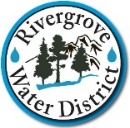 Monday, July 25, 2022, 4:30 PM17661 Pilkington Road, Lake Oswego OR via ZoomAGENDA ITEMSCall to Order										      4:30 PMPublic Comment (2 Minute Limit)							      4:35 PMReview and Approval of Minutes							      4:40 PMJune 6, 2022 Budget HearingJune 6, 2022 Regular Board MeetingGeneral Manager’s Report								      4:45 PMUnfinished Business									      4:55 PMBackflow Testing Policy (Tabled from June 6, 2022 Mtg) New Business										      5:10 PMBoard Policy HandbookElection of Board Officers, Section 2.2BProcedures During Board Meetings, BoardConduct, Section 1.11B3Employee Discipline, Section 4.4Chair Report										      5:25 PMAdjournment										      5:30 PMUpcoming MeetingRegular Board Meeting:  Monday, August 29, 2022 at 4:30 P.M.Join Zoom Meeting
https://us06web.zoom.us/j/86204107240?pwd=THZOSDNqM0hKUnhaMHRYRTJHMGFvdz09&from=addon

Meeting ID: 862 0410 7240		Passcode: 848713
One tap mobile:  
+12532158782,,86204107240#,,,,*848713# US (Tacoma)
+16699006833,,86204107240#,,,,*848713# US (San Jose)

Dial by your location
+1 253 215 8782 US (Tacoma)    +1 669 900 6833 US (San Jose)    +1 346 248 7799 US (Houston)
+1 669 444 9171 US    +1 386 347 5053 US    +1 564 217 2000 US    +1 646 931 3860 US    +1 929 205 6099 US (New York)    +1 301 715 8592 US (Washington DC)    +1 312 626 6799 US (Chicago)
Find your local number: https://us06web.zoom.us/u/kcHx9IxwvS